ПОМНИ!Лето – лучшая пора для детей: отдых в лагере, в деревне у бабушки, купание на водоёмах, прогулки по лесу. Летний период несет в себе не только радость каникул, но и высокие риски для детей.Поэтому на отдыхе помните элементарные правила безопасности.ДомаНе  играй со спичками, не суй пальцы в розетку!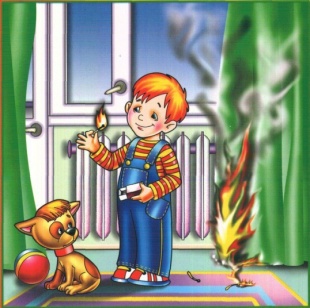 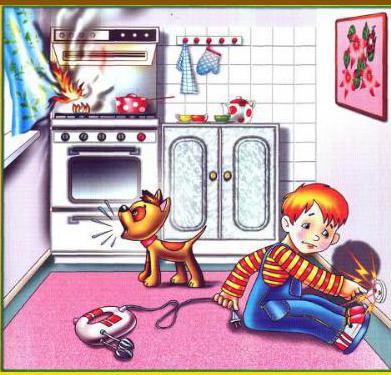 В лесуНе разжигай костер, Не оставляй мусор!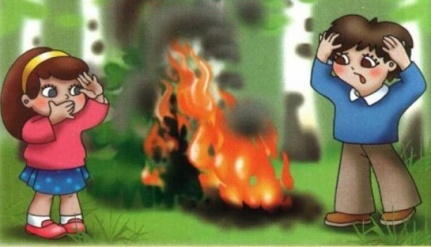 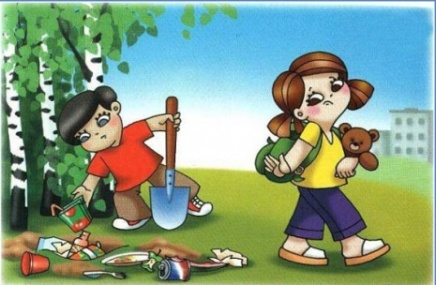 На дорогеНе бегай по дороге,не играй возле дорог!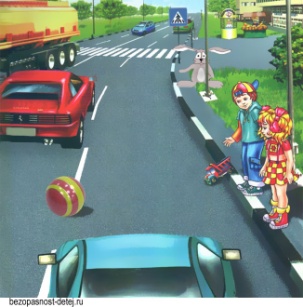 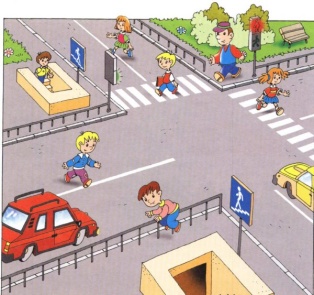 В жаруНе находись долго на солнце, носи головной убор!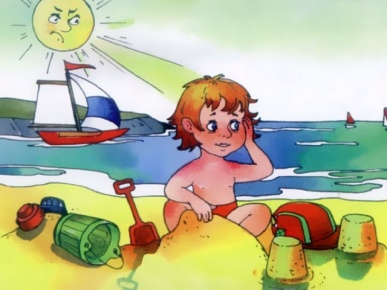 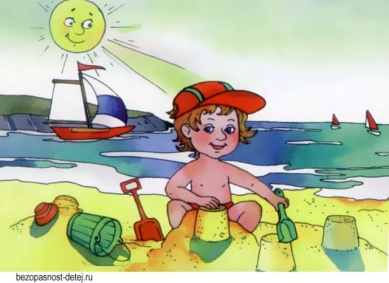 На водоёмеНе купайся в запрещенных местах и без сопровождения взрослых!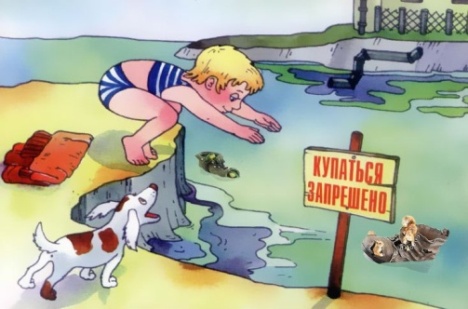 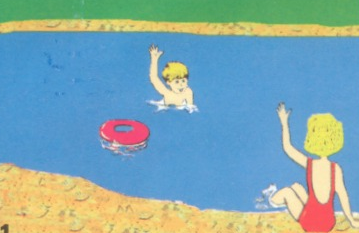 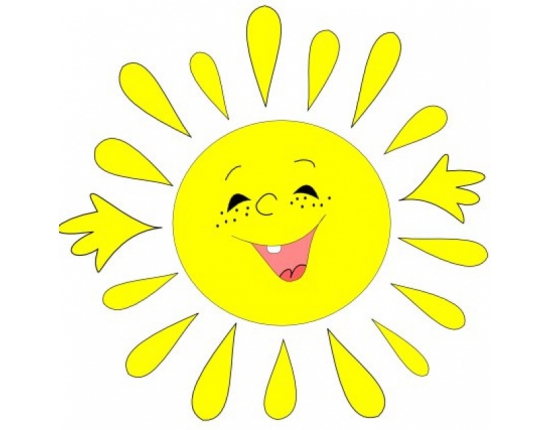 Безопасное  лето 2017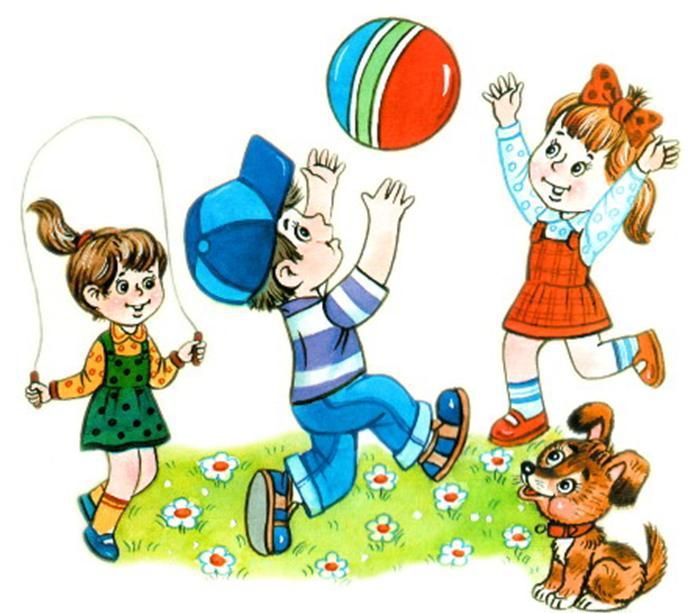 Единая дежурная диспетческая служба Кадыйского муниципального района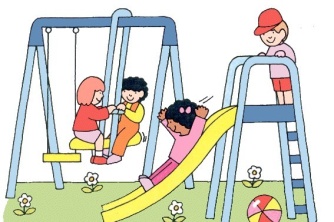 112 или 340-18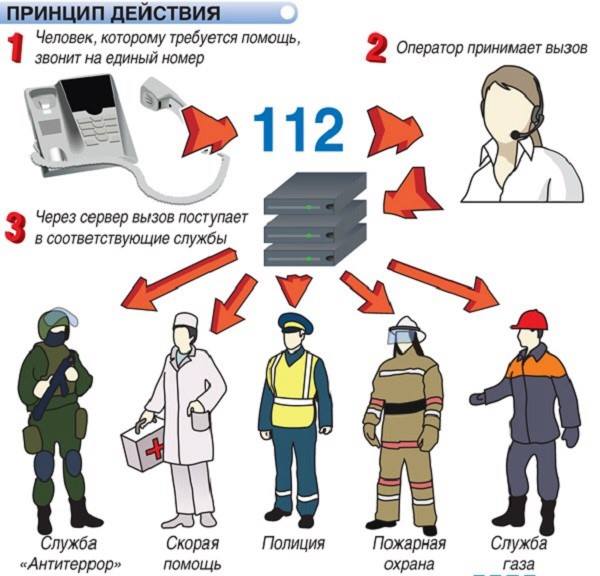 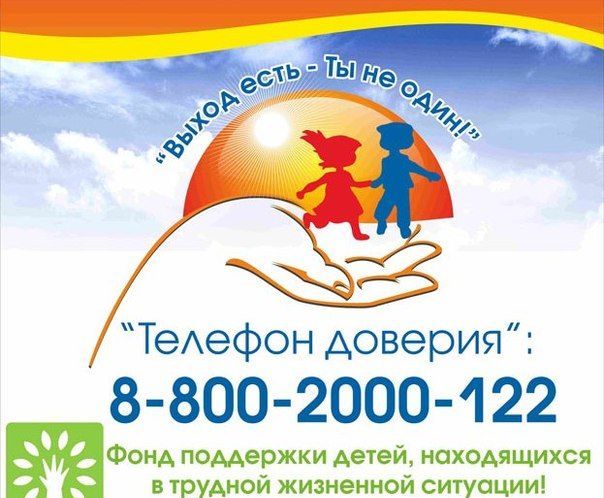 Акция   «Безопасная площадка»   Все, кому не безразличны безопасный отдых и физическое развитие детей, их здоровый образ жизни, кто заинтересован в улучшении уровня благоустроенности территорий сельских и городского поселений, может сообщить о выявленных нарушениях на горячую линию «Опасная площадка» 8 (49442) 3-40-18 или на
электронную приёмную горячей линии «Опасная площадка» на территории Кадыйского муниципального района: katyukova.olga2805@yandex.ru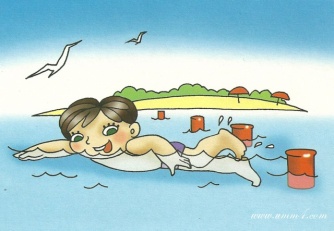 Акция«Безопасный водоем»По телефонам 8 (49442) 3-40-04; 3-40-18 жители района могут сообщить информацию об опасных местах купания, о нахождении на водоемах детей без присмотра взрослых, о фактах купания в запрещенных местах.Направить информацию можно и в электронном виде с приложением фотографий по адресу: katyukova.olga2805@yandex.ru